Родители покупают своему чаду все новые и новые игрушки, стремясь сделать его досуг более интересным, а он вместо того, чтобы увлеченно играть, отрывает куклам головы, бросает на пол машинки или вскрывает брюхо плюшевому медведю? Такая ситуация не так уж редко встречается. Однако, этот факт вряд ли утешит родителей, ведь им, в первую очередь, хочется знать, почему так происходит.Ребенок выражает гнев К примеру, ребенок играет с машинкой, и у него не выходит посадить в нее маленькую игрушку – он тут же связывает неудачу не со своими личными способностями, а с игрушкой, которая у него в руках. В порыве гнева ребенок бросает игрушку, она с размаху ударяется о пол и ломается. Кроха еще не понимает, что вещи способны ломаться, поэтому он просто не может думать о каких-либо последствиях своих действий.Ребенок ломает игрушки назлоОчень часто разрушительное поведение и агрессия со стороны малыша по отношению к игрушкам на самом деле скрывает протест против действий взрослых. Мама не разрешила взять со стола конфету или потребовала убрать игрушки, а малышу этого делать не хочется. Он злится и решает как-то навредить родителям, но не находит способа лучше, чем разорвать купленные ему книжки или распотрошить мягкую игрушку. Таким образом, малыш, который еще не научился управлять своими эмоциями, выражает свою обиду и злость.Ребенок проявляет свою любознательностьВ большинстве случаев желание ломать игрушки является всего лишь следствием природной любознательности крохи. На возраст, с двух до трех лет приходится пик развития малыша, и именно в это время в нем с удвоенной силой расцветает любопытство и желание получить как можно больше информации об окружающих его предметах и их свойствах. Малыши в это время готовы экспериментировать со всеми вещами, какие только попадают им в ручки. Поэтому они разбирают, бросают, ломают и бьют игрушки. Таким образом, дети познают различия между предметами, учатся понимать законы природы и усваивают взаимосвязь между собой и окружающим миром.Очень часто на эксперимент малыша толкает желание получить все и сразу. Ребёнок хочет, чтобы все вещи подчинялись ему, он считает себя главным над своими игрушками, а значит, думает, что ему позволено обходиться с ними так, как он считает нужным. Ребенок понимает, что в мире существует определенная иерархия: он сам подчиняется родителям, значит, куклы, машинки и плюшевые медведи должны находиться в подчинении у него самого и  ломая их, он показывает свою власть.Как отучить ребенка ломать игрушкиНа первых порах главная задача родителей  не мешать ребёнку, познавать окружающий мир, и наоборот, всячески ему помогать в этом. Не стоит тут же поднимать за ним брошенные на пол вещи и выставлять на полки только что скинутые оттуда игрушки. Лучше просто наблюдать за действиями малыша и давать ему подсказки. Если кроха никак не может закрыть коробочку, потому что она переполнена, нужно показать ему, что нужно освободить в ней немного места, и тогда крышка легко встанет на свое место. Если малыш пытается оторвать кукле голову, нужно объяснить ему, что так делать нельзя, потому что куколке будет больно, и вместо нее предложить крохе другую игрушку, которую можно легко разобрать и собрать заново.Если ребенок пытается ко всем окружающим его предметам применить силу, стоит обеспечить его такими игрушками, которые ему точно придутся по вкусу. Это специальные мягкие блоки, из которых можно строить крепости,  а также прыгать по ним, надувной мяч, кегли, крупные конструкторы, из которых можно строить башни и ломать их. Можно научить малыша комкать ненужные листы бумаги и забрасывать их в специально повешенное для этой цели кольцо над мусорным ведром. Предложите крохе попробовать себя в лепке из пластилина или полимерной глины. Можно поиграть с малышом в машинки с настоящими авариями и столкновениями. Самое главное для родителей – набраться терпения и ждать, а чтобы расстройство из-за новой волны разрушения было не таким сильным, стоит заранее убрать из зоны досягаемости ребенка ценные и хрупкие вещи. Постепенно учите малыша понимать разницу между игрушками и предметами интерьера, которые нельзя трогать, а также вашими любимыми вещами, которые тоже ни в коем случае нельзя портить. Как утверждают психологи, маленький разрушитель в любом случае превратится в созидателя, как только период повышенного любопытства останется позади.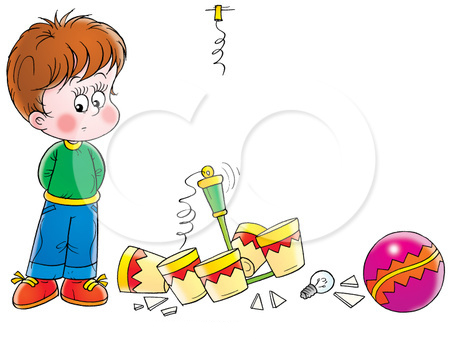 